MOK program forår 2016                  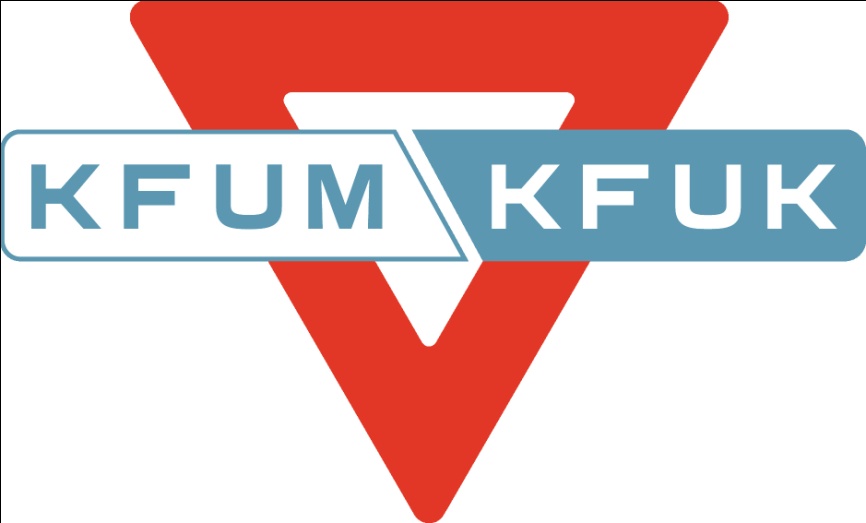 15/3 	Hyggeaften.18/3	Basar i Haunstrup Huset.22/3	Påskeferie29/3	Forberedelse til Børnefestival.1.-3/4	Børnefestival.5/4	Ingen MOK12/4	Legeaften ved Jakob. Vi mødes og slutter der.19/4	Vi laver mad over bål. Vi mødes kl. 18.26/4	Vi hygger os på Momhøje naturlegeplads. Vi mødes og slutter der.3/5	Cykeltur – husk cykel og cykelhjelm.10/5	Vi skal en tur op i kirketårnet.17/5	Boldaften.24/5	Besøg af nye mokker.31/5	Afslutningsaften med konkurrencer – MOK aftenen er for hele familien. Vi mødes og slutter ved Dorthe og Søren Kibsgaard.Hvor ikke andet er nævnt mødes og slutter vi i Kirkehuset kl. 18.15 – 19.30MOK-Ledere:	Jørgen Mikkelsen 97161918                                                                                                                                                                             Jakob  Andersen 30231579                                                                                                                                                                               Dorthe og Søren Kibsgaard 97161658                                                                                                                                                               Connie Christensen 41472031